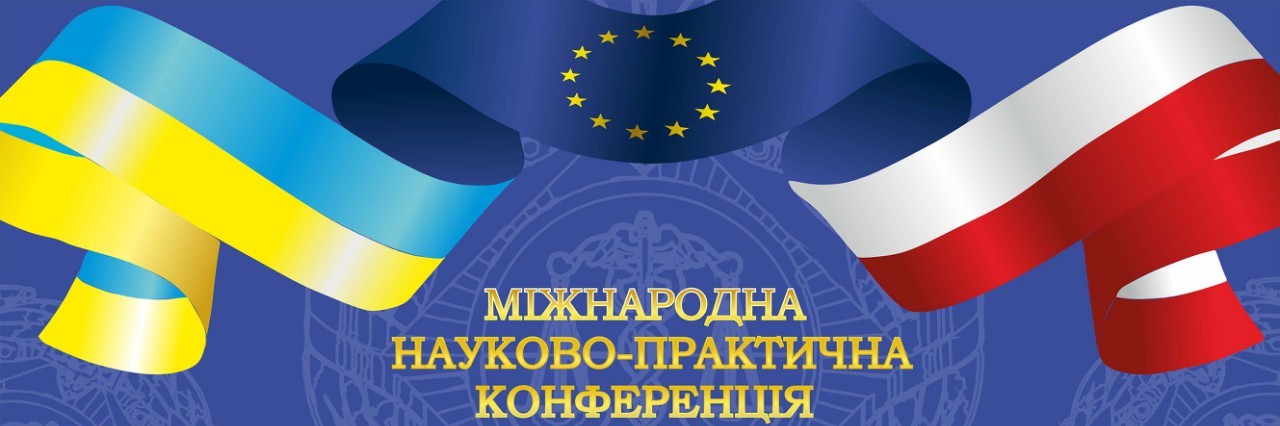 П Р О Г Р А М Аміжнародної  науково-практичної конференції«25 років господарським судам України:шлях європейської інтеграції»«The 25-th anniversary of  Commercial courts of Ukraine:the way of European integration»20 травня 2016 року900–1000	Реєстрація учасників конференції1000–1005	Вітальне слово – Плотніцький Борис Дмитрович	голова Львівського апеляційногогосподарського суду1005–1010	Вітальне слово – Львов Богдан Юрійович	голова Вищого господарського суду України1010–1015	Вітальне слово – Юркевич Михайло Васильович	голова Господарського суду	Львівської області1015–1020	Вітальнеслово – Мельник Володимир Петрович	ректор Львівського національногоуніверситету ім. І. Франка,	доктор філософських наук, професор,	заслужений діяч наукиі техніки УкраїниМодератор І блоку	Плотніцький Борис Дмитрович		голова Львівського апеляційного господарського суду1020–1030	Актуальні питання діяльності господарських судів в умовах	реформування судової системи України.	Доповідач:	Львов Богдан Юрійович		голова Вищого господарського суду України1030–1045	Судова реформа в розрізі зміни принципів визначення 	юрисдикцій судових спорів.	Доповідач:	Сидорович Руслан Михайлович		народний депутат України VIII скликання,член 	комітету Верховної Ради України з питань правової 	політики та правосуддя, член групи з	міжпарламентських зв’язків з Республікою Польща1045–1100	Місце господарського судочинства в умовах гармонізації	законодавства України з правом Європейського Союзу.	Доповідач:	Коссак Володимир Михайлович		доктор юридичних наук, професор, завідувачкафедри 		цивільного правата процесу юридичного факультету 		Львівськогонаціонального університету ім. І. Франка1100–1115	Нормативні проекти моделі медіації на тлі правового	регулювання Європейського Союзу.	Доповідач:	Роберт Пелевич		голова окружного суду міста Тарнобжега, Республіка Польща1115–1130	Судова реформа в Україні: європейський вектор.	Доповідач:	Пилипенко Володимир Пилипович		представник України у Європейській Комісії 	«За демократію через право» (Венеціанська комісія),	народний депутат України VI – VIIскликання1130–1140	Право на справедливий суд осіб з обмеженими можливостями.	Доповідач:	Вознюк Олександр Григорович		голова Всеукраїнської громадської організації інвалідів		«Правозахисна спілка інвалідів»1140–1150	Розвиток господарського процесуального законодавства.	Доповідач:	Богдан Йосип Гнатович		кандидат юридичних наук, доцент кафедри цивільного 		праватапроцесу юридичногофакультету Львівського національного університету ім. І. Франка1150–1205	Спеціалізація судів як елемент правосуддя	сучасної європейської держави.	Доповідач:	Матущак Олег Іванович		суддя Львівського апеляційного господарського суду1205–1220	Перерва (кава-брейк)Модератор ІІ блоку	Юркевич Михайло Васильович		голова Господарського суду Львівської області1220–1235	Реалізація прокурором конституційної функції		представництвадержави в умовах сьогодення.	Доповідач:	Воронін Олександр Володимирович		начальник управління представництва інтересів громадян		та держави в суді Прокуратури Львівськоїобласті1235–1250	Господарські суди в Україні: минуле і майбутнє очима адвоката.	Доповідач:	Матвіів Сергій Ігорович		голова відділення Всеукраїнської громадськоїорганізації		«Асоціація правників України» уЛьвівській області, адвокат,		керуючий партнер АО «Матвіїв і партнери»,		член Ради адвокатів Львівськоїобласті1250–1305	Угода про асоціацію як орієнтир на шляху	європейськоїінтеграції України.	Доповідач:	Мотиль Володимир Ігорович		кандидат юридичних наук, доцент кафедри європейського 		права факультету міжнародних відносин		Львівського національного університету ім. І. Франка1305–1320	Конституційні засади діяльності господарських судів.	Доповідач:	Манюк Петро Теодорович		кандидат юридичних наук, суддя Господарського суду 		Львівської області1320–1335	Покращення ефективності виконання судових рішень	у господарських правовідносинах.	Доповідач:	Жукровський Ярослав Іванович		начальник Головного територіальногоуправління юстиції		у Львівській області1335–1350	Бізнес та комерційна юстиція: шляхи до подолання кризи довіри.	Доповідач:	Гринчук Андрій Миколайович		голова Комітету підприємців Львівщини, адвокат, керуючий		партнер Юридичної фірми «Гринчук Мазур та Партнери»1350–1400	Підведення підсумків. Закриття конференції.